~ 360° Spring Clean ~ Worksheet - September 2019Hello lovely. Please do this worksheet BEFORE you watch the tutorial to get the most benefit and insight from it!Don’t judge or edit your answers…whatever is top of mind is PERFECT. Just let it all tumble out, then go watch the tutorial!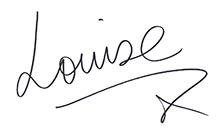 How tidy is your home on a scale of 1 to 10? 1	2	3	4	5	6	7	8	9	10How organised is your wardrobe?1	2	3	4	5	6	7	8	9	10Best room  ___________________________________________________Worst room  __________________________________________________Describe your home for me…what’s it like? What’s your favourite area of your home…why? How does it make you feel?What’s your least favourite area of your home…why?How does it make you feel?Give me three words to describe your home now:__________________________________________________________________________________________________________________________________________________________________________________________________________________What 3 words would you like to describe your house ideally?__________________________________________________________________________________________________________________________________________________________________________________________________________________What 3 words would you like to describe your LIFE in 2020?__________________________________________________________________________________________________________________________________________________________________________________________________________________What old thought patterns or beliefs do you have - that no longer serve you and you would you like to release, never to return?What old relationships or obligations do you have that that no longer serve you would you like to release this month?What would you like MORE of in your life? What would you like space for in 2020?What does your ideal home look like? Feel like? 